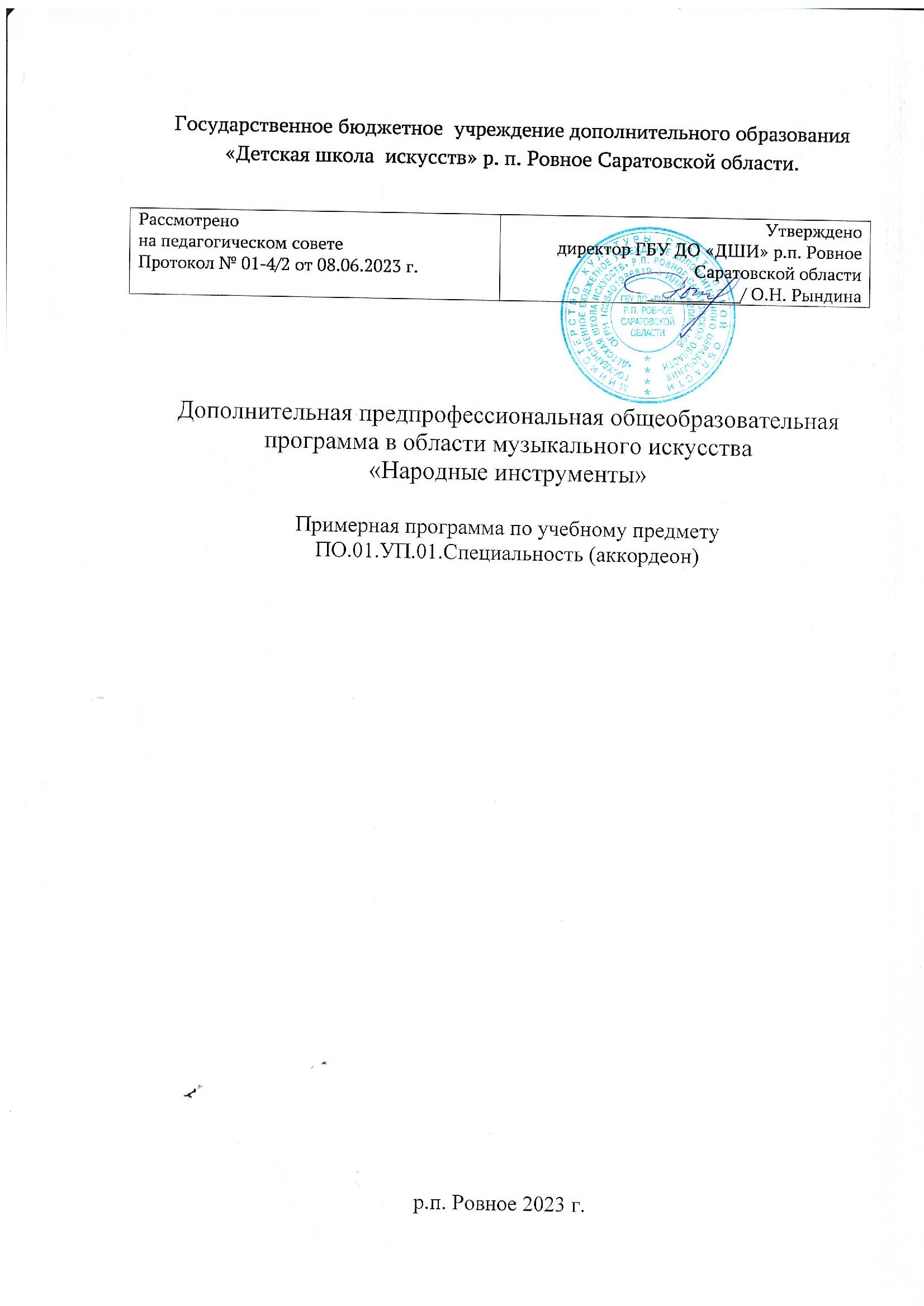 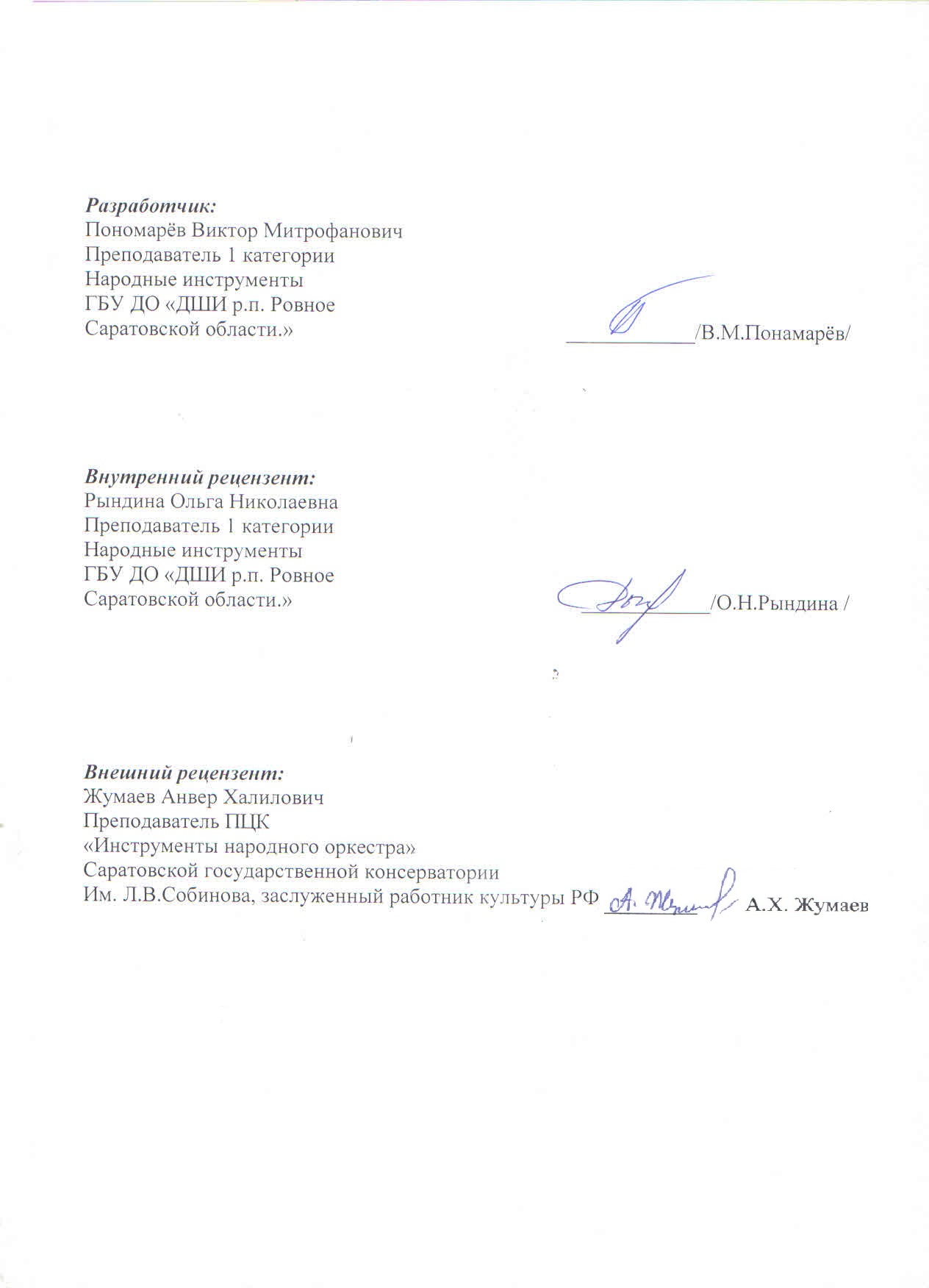 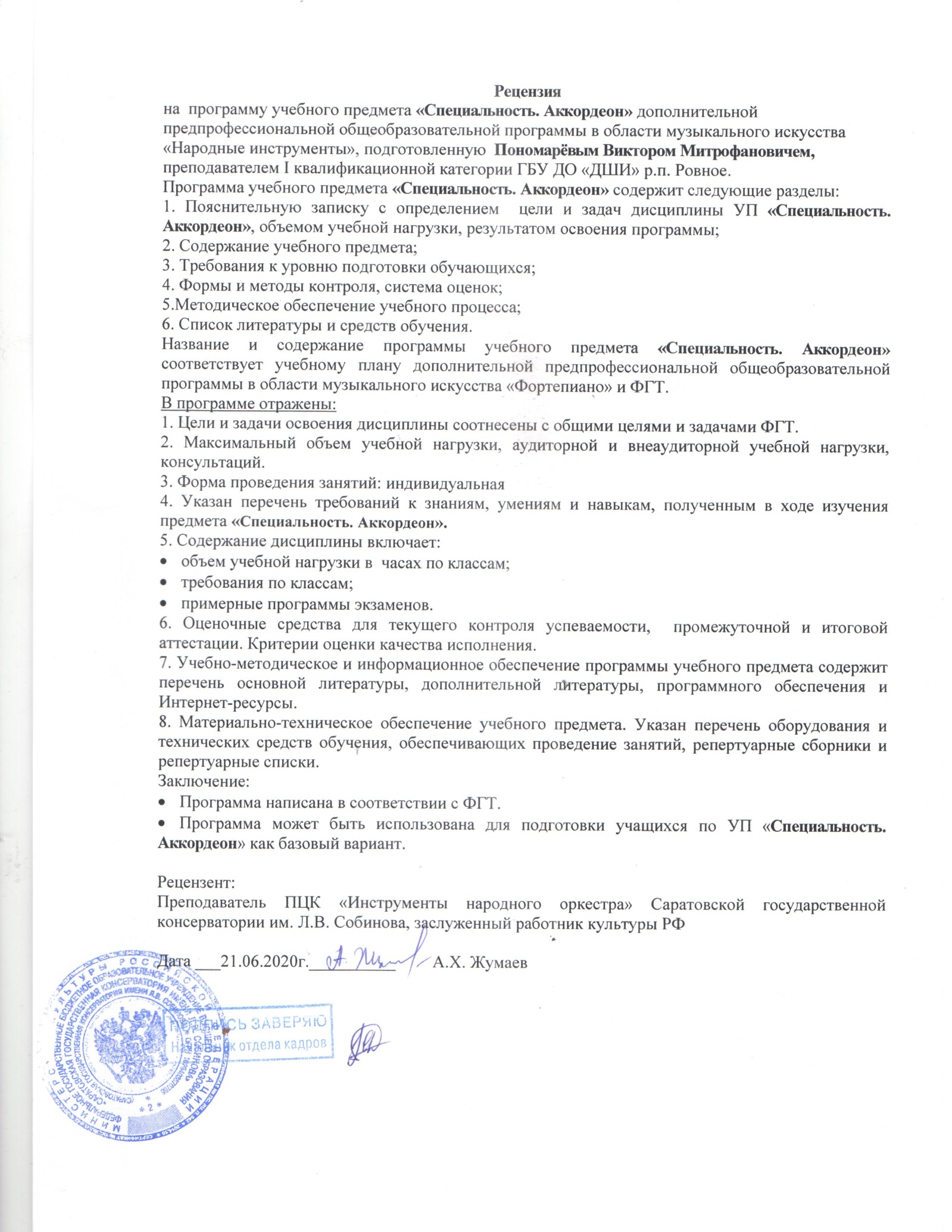 Структура программы учебного предметаI.	Пояснительная запискаХарактеристика учебного предмета, его место и роль в образовательном процессе;Срок реализации учебного предмета;	Объем учебного времени, предусмотренный учебным планом образовательного учреждения на реализацию учебного предмета;Форма проведения учебных аудиторных занятий;Цели и задачи учебного предмета;Обоснование структуры программы учебного предмета;Методы обучения;Описание материально-технических условий реализации учебного предмета;II.	Содержание учебного предметаСведения о затратах учебного времени;Годовые требования по классам;III.	Требования к уровню подготовки обучающихсяIV.	Формы и методы контроля, система оценокАттестация: цели, виды, форма, содержание;Критерии оценки;V.	Методическое обеспечение учебного процессаМетодические рекомендации педагогическим работникам;Методические рекомендации по организации самостоятельной работы;VI.	Списки рекомендуемой нотной и методической литературыСписок нотной литературы;Список учебно-методической литературы I. Пояснительная записка1.	Характеристика учебного предмета, его место и роль в
образовательном процессеПрограмма учебного предмета «Специальность» по виду инструмента «аккордеон», далее - «Специальность (аккордеон)», разработана на основе и с учетом федеральных государственных требований к дополнительной предпрофессиональной общеобразовательной программе в области музыкального искусства «Народные инструменты».Учебный предмет «Специальность (аккордеон)» направлен на приобретение детьми знаний, умений и навыков игры на аккордеоне, получение ими художественного образования, а также на эстетическое воспитание и духовно-нравственное развитие ученика.Обучение детей в области музыкального искусства ставит перед педагогом ряд задач как учебных, так и воспитательных. Решения основных вопросов в этой сфере образования направлены на раскрытие и развитие индивидуальных способностей учащихся, а для наиболее одаренных из них - на их дальнейшую профессиональную деятельность.Примерный учебный план по дополнительной предпрофессиональной общеобразовательной программе в области искусства «Народные инструменты (аккордеон)» направлен на приобретение обучающимися музыкально-исполнительских знаний, умений, навыков.2.	Срок реализации учебного предмета «Специальность (аккордеон)» для детей, поступивших в образовательное учреждение в первый класс в возрасте:с шести лет шести месяцев до девяти лет, составляет 8 лет;с десяти до двенадцати лет, составляет 5 лет.Для детей, не закончивших освоение образовательной программы основного общего образования или среднего (полного) общего образования и планирующих поступление в образовательные учреждения, реализующие основные профессиональные образовательные программы в области музыкального искусства, срок освоения может быть увеличен на один год.3.   Объем учебного   времени,   предусмотренный  учебным  планом образовательного    учреждения    на    реализацию    учебного    предмета«Специальность (аккордеон)»:4.	Форма проведения учебных аудиторных занятий: индивидуальная,
рекомендуемая продолжительность урока - 45 минут.Индивидуальная форма позволяет преподавателю лучше узнать ученика, его музыкальные возможности, способности, эмоционально-психологические особенности.Цели и задачи учебного предмета «Специальность(аккордеон)»
Цели:развитие музыкально-творческих способностей учащегося на основе приобретенных им знаний, умений и навыков, позволяющих воспринимать, осваивать и исполнять на аккордеоне произведения различных жанров и форм в соответствии с ФГТ;определение наиболее одаренных детей и их дальнейшая подготовка к продолжению обучения в средних профессиональных музыкальных учебных заведениях.Задачи:выявление творческих способностей ученика в области музыкального искусства и их развитие в области исполнительства на аккордеоне до уровня подготовки, достаточного для творческого самовыражения и самореализации;овладение знаниями, умениями и навыками игры на аккордеоне, позволяющими выпускнику приобретать собственный опыт музицирования;приобретение обучающимися опыта творческой деятельности;формирование навыков сольной исполнительской практики и коллективной творческой деятельности, их практическое применение;достижение уровня образованности, позволяющего выпускнику самостоятельно ориентироваться в мировой музыкальной культуре;формирование у лучших выпускников осознанной мотивации к продолжению профессионального обучения и подготовки их к вступительным экзаменам в профессиональное образовательное учреждение.6. Обоснование структуры программы учебного предмета «Специальность (аккордеон)».Программа содержит необходимые для организации занятий параметры:сведения о затратах учебного времени, предусмотренного на освоение учебного предмета;распределение учебного материала по годам обучения;описание дидактических единиц учебного предмета;требования к уровню подготовки обучающихся;формы и методы контроля, система оценок;методическое обеспечение учебного процесса.В соответствие с данными направлениями строится основной раздел программы «Содержание учебного предмета».7. Методы обученияДля достижения поставленной цели и реализации задач предмета используются следующие методы обучения:словесный (рассказ, беседа, объяснение);метод упражнений и повторений (выработка игровых навыков ученика, работа над художественно-образной сферой произведения);метод  показа   (показ   педагогом  игровых   движений,   исполнение педагогом пьес с использованием многообразных вариантов показа);объяснительно-иллюстративный (педагог играет произведение ученика и попутно объясняет);репродуктивный метод (повторение учеником игровых приемов по образцу учителя);метод проблемного изложения (педагог ставит и сам решает проблему, показывая при этом ученику разные пути и варианты решения);частично-поисковый (ученик участвует в поисках решения поставленной задачи).Выбор методов зависит от возраста и индивидуальных особенностей учащегося.8. Описание материально-технических условий реализации учебного предмета.Материально-техническая база школы соответствует санитарным и противопожарным нормам, нормам охраны труда.Учебные аудитории для занятий по учебному предмету "Специальность" оснащены народными инструментами – аккордеонами. В школе созданы условия для содержания, своевременного обслуживания и ремонта музыкальных инструментов.На уроке  «Специальность» используются наглядные пособия: репродукции изобразительного искусства, портреты композиторов; альбомы, книги, энциклопедии по музыкальному искусству. А также технические средства обучения: музыкальный центр, медиа проектор, аудио и видео материалы, презентации.II. Содержание учебного предмета1. Сведения о затратах учебного времени, предусмотренного на освоение учебного предмета «Специальность (аккордеон)», на максимальную, самостоятельную нагрузку обучающихся и аудиторные занятия:Срок обучения 8(9) летСрок обучения 5(6) летУчебный материал распределяется по годам обучения - классам. Каждый класс имеет свои дидактические задачи и объем времени, данное время направлено на освоения учебного материала.Виды внеаудиторной работы:самостоятельные занятия по подготовке учебной программы;подготовка к контрольным урокам, зачетам и экзаменам;подготовка к концертным, конкурсным выступлениям;посещение учреждений культуры (филармоний, театров, концертных залов, музеев и др.),-	участие обучающихся в творческих мероприятиях и культурно-просветительской деятельности образовательного учреждения и др.2.Годовые требования по классам  Срок обучения –8(9) летПервый класс       (2часа в неделю)1полугодиеЗначение «донотного» периода в работе с начинающими, опора на слуховые представления. Активное слушание музыки (игра педагога, домашнее прослушивание музыки по желанию ученика) с последующим эмоциональным откликом ученика (в виде рисунка, рассказа).Упражнения без инструмента, направленные на освоение движений, используемых в дальнейшем на аккордеоне.Знакомство с инструментом. Основы и особенности при посадке, постановке игрового аппарата. Принципы звукоизвлечения. Постановка правой руки. Постановка левой руки. Игра упражнений, песенок-прибауток на отдельно взятой ноте.Знакомство с элементами музыкальной грамоты. Освоение музыкального ритма в виде простых ритмических упражнений, связанных с иллюстрацией на аккордеоне ритма слов. Подбор по слуху небольших попевок, народных мелодий, знакомых песен.Воспитание в ученике элементарных правил сценической этики, навыков мобильности, собранности при публичных выступлениях. В течение 1 полугодия обучения ученик должен пройти: 8-12  детских попевок;4-6 небольших пьес различного характера.Примерный репертуарный список зачета в конце первого полугодияРусская народная песня «Лиса»Детская песенка «Петя – булочник»Словенская народная песня «Маленькая Юлька»Украинская народная песня «Волк»2 полугодие Продолжение освоения нотной грамоты. Игра по нотам. Развитие первоначальных навыков игры на инструменте. Знакомство с основой динамики - форте, пиано.Чтение нот с листа. Упражнения на развитие координации.В течение 2-го полугодия обучения ученик должен пройти:2 этюда; 8-10 песен и пьес различного характера, включая переложения зарубежных и отечественных композиторов.Чтение нот с листа. Подбор по слуху. Игра в ансамбле с педагогом. Примерный репертуарный список переводного экзамена (зачета):Чешская детская песенкаРусская народная песня «Дождик»Тиличеева Е.  «Горн»Карасёва В.  « Петрушка»Второй класс (2 часа в неделю)Работа над дальнейшей стабилизацией посадки и постановки исполнительского аппарата, координацией рук. Освоение технологии исполнения основных штрихов (стаккато, легато, нон легато). Освоение более сложных ритмических рисунков. Контроль над свободой исполнительского аппарата.Применение динамики как средства музыкальной выразительности для создания яркого художественного образа. Контроль над свободой игровых движений. Слуховой контроль над качеством звука. Знакомство с основными музыкальными терминами.Игра хроматических, динамических, ритмических упражнений, охватывающих освоенный учеником диапазон инструмента.В течение 2 года обучения ученик должен пройти:1-2 этюдов; 10-12 пьес различных по характеру, стилю, жанру. Чтение нот с листа. Подбор по слуху.Начиная со 2 класса вводится зачет по технике(2 раза в год) За учебный год учащийся должен исполнить:Октябрь - технический зачет (1 гамма,  этюд на различные виды техники). Декабрь - зачет (2 разнохарактерных пьесы).Март - технический зачет (одна гамма, один этюд).Май     -     экзамен     (зачет)     (3 разнохарактерных произведения).Примерный репертуарный список зачета в конце первого полугодия:Детская песня « Лошадка»Русская  народная  песня « Как под горкой , под горой»Детская песня «Колыбельная»Бажилин Р. «Кукушка в печали»Примерный репертуарный список переводного экзамена (зачета)1.  Детская песенка «Веселые гуси»2.Украинская народная песня « Лети, воробышек»3.Русская народная песня « У кота»4.Русская народная песня « Пастушок»Третий класс (2 часа в неделю)Вся работа педагога: объяснения, показ отдельных деталей и иллюстрирование пьес, критерии оценок, контроль над самостоятельной работой - приобретает качественно иной характер и должна быть более критично направлена на достижение учеником свободной и осмысленной игры.Закрепление освоенных терминов, изучение новых терминов.Эпизодическое знакомство с принципами исполнения двойных нот.Развитие в ученике творческой инициативы. Более активное привлечение ученика во все этапы обучения (обозначение аппликатуры, динамики, поиск приема, штриха, создание художественного образа).Исполнение этюдов и пьес с более сложными ритмическими рисунками .В течение 3 года обучения ученик должен пройти:2- 3 этюда до трех знаков при ключе, на различные виды техники;10-12 пьес различного характера, включая переложения зарубежных и отечественных композиторов.Чтение нот с листа. Подбор по слуху. За учебный год учащийся должен исполнить:Октябрь - технический зачет (1 гамма,  этюд на различные виды техники). Декабрь - зачет (2 разнохарактерных пьесы).Март - технический зачет (одна гамма, один этюд).Май     -     экзамен     (зачет)     (3 разнохарактерных произведения).Примерный репертуарный список зачета в конце первого полугодияБлага В. «Чудак»Недялков П. « Зимняя песенка»Русская народная песня « Камаринская»Болгарская народная песня «Сон, приди»Примерный репертуарный список переводного экзамена (зачета)Кабалевский Д. «Маленькая полька»Белорусская народная песня «Перепёлочка»Болгарская народная песняЧерни К. «Этюд», GdurГлинка М. «Жаворонок»Четвертый класс (2 часа в неделю)Дальнейшее последовательное совершенствование освоенных ранее приемов игры, штрихов. Более тщательная работа над игровыми движениями обеих рук в отдельности и их координацией. Работа, направленная на развитие мелкой техники. Усовершенствование приема «тремоло», а также перехода от тремоло к удару и наоборот. Освоение двойных нот в исполнении «тремоло». Работа над техникой перехода из позиции в позицию. Работа над развитием музыкально-образного мышления, творческого художественного воображения.           В программе основное внимание уделяется работе над крупной формой.В пьесах-миниатюрах необходимо добиваться конкретики штриха, соответствующего ему приема, яркой, широкой по диапазону динамики, четкой артикуляции.Контроль педагогом самостоятельной работы ученика: поэтапность работы над произведением, умение вычленить технический эпизод, трансформировать его в упражнение и довести до качественного исполнения и  т.д.Упражнения на разные виды техники.В течение 4 года обучения ученик должен пройти:хроматические упражнения, упражнения различных авторов;двухоктавные гаммы: в первом полугодии мажорные, во втором -минорные (натуральный вид) - тонические трезвучия в них;2-3 этюда до трех знаков при ключе на различные виды техники;10-12 пьес различного характера, включая переложения зарубежных и отечественных композиторов.Чтение нот с листа. Подбор по слуху.За учебный год учащийся должен исполнить:Октябрь - технический зачет (1 гамма, 1 этюд на различные виды техники). Декабрь - зачет (2 разнохарактерных произведения).Март - технический зачет (одна гамма, один этюд).Май - экзамен (зачет) (3 разнохарактерных произведения, включая произведение крупной формы).Примерный репертуарный список зачета в конце первого полугодияЭстонский народный танецШуберт Ф.«Лендлер»Гоффе «Канарейка»Русская народная песня « Я гуляю»  Обр. В. БухвостоваДербенко Е. «Виртуоз»Примерный репертуарный список переводного экзамена (зачета)Шаинский В.  « Голубой вагон»Панайотов Э. «Этюд»Польский народный танец  «Мазурка»Магиденко Б.  «Зазнайка-воробей»Пятый класс (2 часа в неделю)Развитие и совершенствование всех ранее освоенных музыкально-исполнительских навыков игры на инструменте. Более тщательная работа над качеством звукоизвлечения, формирование объективной самооценки учащимся собственной игры, основанной на слуховом самоконтроле.Особое внимание преподавателя должно быть направлено на составление программ с учетом ясной дифференциации репертуара на произведения инструктивные, хрестоматийно-академические, концертные, конкурсные и другие.Освоение мелизмов: форшлаг (одинарный, двойной), мордент, трель. Освоение аккордовой техники.В течение 5 года обучения ученик должен пройти:упражнения, наиболее необходимые для дальнейшего совершенствованияигры;при повторении ранее освоенных гамм по программе 4 класса особое место необходимо уделить игре минорных гамм гармонического и мелодического видов, а также освоению в них более сложных приемов: чередование штрихов non legato, legato, staccato, триоли, чередование длительностей (восьмые-шестнадцатые); особое внимание направить на динамическое развитие;2 этюда до четырех знаков при ключе на различные виды техники; 8-10 пьес различного характера, включая переложения зарубежных и отечественных композиторов.Чтение нот с листа. Подбор по слуху.   За учебный год учащийся должен исполнить:Октябрь - технический зачет (1 гамма, 2 этюда на разные виды техники/один этюд может быть заменен виртуозной пьесой).Декабрь - зачет (2 разнохарактерных произведения).Март - технический зачет (одна гамма, один этюд).Май - экзамен (зачет) (3 разнохарактерных произведения, включая произведение крупной формы).Примерный репертуарный список зачета в конце первого полугодияРусская народная песня « Пойду ль я, выйду ль я» Обр. Г. БойцовойФрадкин « Прощайте, голуби»Шаинский В. « Дважды два – четыре»Хейда  «Чарльстон»Шуберт « Немецкий танец »Дербенко Е. « Лирическая песня »Примерный репертуарный список переводного экзамена (зачета)Шаинский В. « Антошка»Бажилин Р.  «Серпантин»Рубенштейн «Трепак»Огинский  М. «Полонез»Власов  В. «Буги  вуги»Шестой класс (2 часа в неделю)Совершенствование всех ранее изученных приемов в более сложном по техническому и художественному содержанию варианте. При необходимости работа над новыми приемами и штрихами. Развитие аппликатурной грамотности. Умение самостоятельно разбираться в основных элементах фразировки (мотив, фраза, предложение, часть)В течение 6 года обучения ученик должен пройти:упражнения, наиболее необходимые для дальнейшего совершенствования игровых умений;двухоктавные гаммы ,повторение гамм за 5 класс, игра в них арпеджио- длинных, коротких;4 этюда на различные виды техники;8-10 пьес различного характера, включая переложения зарубежных и отечественных композиторов.Чтение нот с листа. Подбор по слуху.За учебный год учащийся должен исполнить:Октябрь - технический зачет (1 гамма, показ    самостоятельно    выученной пьесы).Декабрь - зачет (2 разнохарактерных произведения).Март - технический зачет (одна гамма, один этюд, чтение нот с листа, подбор по слуху).Май - экзамен (зачет) (3 разнохарактерных произведения, включая произведение крупной формы, виртуозное произведение).Примерный репертуарный список зачета в конце первого полугодияДербенко Е. «Шарманщик Карло»Даргомыжский  А. «Романс»Глинка  М. «Детская полька»Чайковский П. «Итальянская полька»Русская народная песня «Помню я ещё молодушкой была» обр. П. ЛондоноваПримерный репертуарный список переводного экзамена (зачета)Бах И.  «Хорал»Ниссен И. «Качели»«Цыганская пляска» обр. Е. БубенцовойМирек Е. «Вальс-этюд»Розас И. «Над волнами»Абрэу Ц.  «Тико-тико»Седьмой класс (2, 5 часа в неделю)Совершенствование всех ранее освоенных учеником музыкально-исполнительских навыков игры на инструменте должно проходить в тесной связи с развитием его общего культурного уровня, его стремлением к творческой самостоятельности, активности. В связи с решением данных задач необходимо включить в программу одну самостоятельно выученную пьесу средней степени сложности.Разнообразная по стилям, жанрам учебная программа должна включать все ранее освоенные приемы игры, штрихи, их комбинированные варианты.Самостоятельная работа над произведением.В течение 7 года обучения ученик должен пройти:упражнения, наиболее необходимые для дальнейшего совершенствования игровых умений;игра гамм должна иметь четкую, последовательную схему по принципу «от простого к сложному», направлена на стабилизацию всех ранее освоенных штрихов и приемов;4 этюда на различные виды техники; требования к исполнению этюдов приближаются к требованиям исполнения художественного произведения;6-8 пьес разного характера, включая переложения зарубежных и отечественных композиторов.Чтение нот с листа. Подбор по слуху.За учебный год учащийся должен исполнить:Октябрь - технический зачет (1 гамма, показ    самостоятельно    выученнойпьесы, значительно легче усвоенного предыдущего материала).Декабрь - зачет (2 разнохарактерных произведения).Март - технический зачет (одна гамма, один этюд, чтение нот с листа, подбор по слуху).Май - экзамен (зачет) (3 разнохарактерных произведения, включая произведение крупной формы, виртуозное произведение, произведение кантиленного характера).Примерный репертуарный список зачета в конце первого полугодияШалаев  А. «Этюд-мюззет»Гедике А. «Сонатина»Золотарёв Вл. «Марш солдатиков»Моцарт В. «Менуэт»Танец  «Яблочко» обр. Бажилина.Рамо Ж. «Тамбурин»Примерный репертуарный список переводного экзамена (зачета)Векслер Б. «Испанский танец»Варламов А. «Вдоль по улице метелица метет»   Обр. Б. СамойленкоЛистов К. «В землянке» Обр. Б. СамойленкоДмитриев  В. «Белый парус»Дискусаров В.  «Кадриль»Мусоргский  М. «Слеза»Беккер В.  «Леская сказка»Бем Г.  «Прелюдия»Восьмой класс (2,5 часа в неделю)Продолжение совершенствования всех ранее освоенных    учеником музыкально-исполнительских навыков игры на инструменте. Подготовка к выпускному экзамену.В течение 8 года обучения ученик должен продемонстрировать:умение сыграть любую (минорную, мажорную)гамму всеми ранее освоенными штрихами, приемами, динамикой и т.д. вмаксимально быстром темпе;исполнение 3-х этюдов, один из которых может быть заменен виртуознойпьесой solo.За учебный год учащийся должен исполнить:Октябрь   -   технический   зачет   (1 гамма,1 этюд или виртуозная пьеса). Декабрь     -     дифференцированное прослушивание    части    программы выпускного экзамена (2 произведения, обязательный показ произведения крупной формы и произведения на выбор из программы выпускного экзамена).Март - прослушивание перед комиссией оставшихся двух произведений из выпускной программы, не сыгранных в декабре.Май - выпускной экзамен (4 разнохарактерных произведения, включая произведение крупной формы, виртуозное произведение, произведение, написанное для аккордеона).Примерный репертуарный список итоговой аттестации:Пахельбель И. «Прелюдия и фуга», c – mollЛист-Булгаков  « Русский галоп»Бах И. «Жига»Пиццигони «Свет  и тени»Саранин В. « Тамбовская матаня»Полонский А. «Цветущий май»Штраус И.  Полька «Трик - трак»Переселенцев  В. «Этюд»Учащиеся, продолжающие обучение в 9 классе, сдают выпускной экзамен в 9 классе.Девятый класс (2, 5 часа в неделю)Подготовка профессионально ориентированных учащихся к поступлению в средние специальные учебные заведения. В связи с этим перед учеником по всем вопросом музыкального исполнительства ставятся повышенные требования:к работе над техникой в целом;к работе над произведением,к качеству самостоятельной работы;к сформированности музыкального мышления.Выбранная для вступительных экзаменов программа обыгрывается на концерте класса, отдела, школы, конкурсах.С целью воспитания в ученике навыков культурно-просветительской деятельности рекомендуется участие учащихся в лекциях-концертах, тематических концертах в других учебных заведениях (детских садах, общеобразовательных учреждениях и т. д.)За учебный год учащийся должен исполнить:Октябрь - технический минимум в виде контрольного урока (1 гамма,1 этюд или виртуозная пьеса). Декабрь     -     зачет     (2  новых произведения).Март   -   академический   вечер   (3 произведения   из   программы    8-9 классов,        приготовленных        на выпускной экзамен). Май    -    выпускной    экзамен    (4 разнохарактерных произведения).Примерный репертуарный список1.  Лядов А.  «Прелюдия»2.  Стоун Г.  «Прелюдия-арабеска»3.  Римский –Корсаков  Н. «Полёт шмеля»4.  Бережков  В. «Прощальный вальс»5.  Рохлин  Е. «Веретено»6.  Фоссен А. «Качели»7.  Фроссини П. «Весёлый кабальеро»8.  Бухвостов В. «Маленькая сюита»Годовые требования по классамСрок обучения –5(6) летТребования по специальности для обучающихся на аккордеоне сроком 5 лет те же, что и при 8-летнем обучении, но в несколько сжатой форме. Условно говоря, все темы изучаются в меньшем объеме часов.Репертуар должен во всех классах включать разнохарактерные произведения различных стилей, жанров, но он может быть немного легче (в зависимости от способностей ученика). Ученики, занимающиеся по пятилетней программе, должны принимать активное участие в концертной деятельности, участвовать в конкурсах. Задача педагога - выполнение учебной программы направить на максимальную реализацию творческого потенциала ученика, при необходимости подготовить его к поступлению в среднее специальное учебное заведение.Первый класс (2 часа в неделю)Введение. Освоение музыкальной грамоты (изучение нот, музыкальных терминов). Освоение и развитие первоначальных навыков игры на аккордеоне: посадка, постановка игрового аппарата. Освоение основных приемов игры на аккордеоне.  Упражнения, направленные на развитие координации рук. Подбор по слуху. Чтение нот с листа.В течение 1 года обучения ученик должен пройти:10 - 15 песен-прибауток (в течение 1 полугодия);  освоении принципов игры левой руки на отдельно взятой ноте;упражнения, направленные на освоение различных ритмических группировок, на укрепление конкретного пальца, динамические упражнения; 4 этюда на разные ритмические, аппликатурные, тональные варианты;10-12 пьес различного характера.Чтение нот с листа. Игра в ансамбле с педагогом.Примерный репертуарный список зачета в конце первого полугодияРусская народная песня «Лиса»Детская песенка «Петя – булочник»Словенская народная песня « Маленькая Юлька»Русская народная песня «Как под горкой»Беларусская народная песня «Савка и Гришка»Русская народная песня «Светит месяц»Примерный репертуарный список переводного экзамена (зачета)Русская народная песня «Теремок»Русская народная песня «На улице дождик»Французская народная песня «Слышишь песню у ворот?»Белорусская народная песня «Перепёлочка»Русская народная песня «Ахти, матушка»В течение учебного года ученик должен исполнить:Декабрь - зачет (3 разнохарактерные пьесы).Март - технический зачет (1 гамма, 1этюд).Май     -     экзамен     (зачет)     (3разнохарактерные пьесы).Второй класс (2 часа в неделю)В течение 2 года обучения ученик должен пройти: мажорные однооктавные гаммы.штрихи те же, что и в 1 классе с добавлением ритмических группировок (дуоль, триоль); 10-12 пьес различного характера, стиля, жанра. Чтение нот с листа. Подбор по слуху.Примерный репертуарный список зачета в конце первого полугодияРусская народная песня. «Ты пойди, моя коровушка, домой»Русская народная песня «Отдавали молоду»Украинская народная песня «Ой, ти дивчино заручённая»Русская народная песня «Ивушка»Примерный репертуарный список переводного экзамена (зачета)Русская народная песня «Ой, полна, полна коробушка»Украинская народная песня «Бандура»Украинская народная песня «Дударик»Украинская народная песня «Белолица, круглолица»Украинская народная песня «Чернобровый королёк»В течение учебного года учащийся должен исполнить:Октябрь - технический зачет (1 гамма,2 этюда).Декабрь - зачет (2 разнохарактерных пьесы).Март - технический зачет (1 гамма, 1этюд).Май     -     экзамен     (зачет)     (3разнохарактерных пьесы).Третий класс (2 часа)Освоение двойных нот, аккордов, мелизмов. Мажорные однооктавные  гаммы. Тонические трезвучия в них. Штрихи: пройденные во 2 классе, освоение смешанных штрихов, пунктир.Динамика: forte-piano, crescendo-diminuendo. Ритмические группировки: дуоль, триоль, квартоль. Освоение крупной формы. Упражнения различных авторов.4-6 этюдов на различные виды техники. 10-12 пьес различного характера, стиля, жанра.Чтение нот с листа. Подбор по слуху.Примерный репертуарный список зачета в конце первого полугодияУкраинская народная песня «Ой, не ходи Грицю»Русская народная песня «Вдоль да по речке»Русская народная песня «Разлилася Волга широко»Примерный репертуарный список переводного экзамена (зачета)Русская народная песня «Свет-Иван, он лужочком идёт» обр. Онегина А.Английская народная песня «Все спят» обр. Шахова Г.Русская народная песня «Как под яблонькой» обр. Иванова А.Четвертый класс (2,5 часа в неделю)Освоение двойных нот приемом тремоло. Освоение 6, 7 позиций.Минорные (гармонический, мелодический виды) однооктавные гаммы, пройденные в 3 классе. Мажорные двухоктавные гаммы. Тонические трезвучия в них.Хроматические гаммы. Требования к исполнению гамм за 3класс.4-6 этюдов на различные виды техники. 10-12 пьес различного характера, стиля, жанра. Чтение нот с листа. Подбор по слуху.Примерный репертуарный список зачета в конце первого полугодияРусская народная песня «Поехал казак на чужбину» обр. В .БухвостоваБелорусская народная песня «Сколько  в небе зорь» обр. В. МотоваШуберт Ф.  «Лендлер»Гайдн И. «Военный марш»Савельев Б.  «Неприятность эту мы переживём»Тирольский вальсПримерный репертуарный список переводного экзамена (зачета)Шахов Г. «Мазурка»Бетховен  Л. «Экоссез»Моцарт Л. «Менуэт»Штейбельт Л. «Адажио»Савельев  Б.  «Настоящий друг»Пятый класс (2,5 часа в неделю)Главная задача, стоящая перед учащимися пятого класса, - предоставить выпускную программу в максимально готовом, качественном виде. Перед выпускным экзаменом учащийся обыгрывает свою программу на зачетах, классных вечерах, концертах.Закрепление ранее освоенных приемов, штрихов. Освоение исполнения смешанных штрихов. Переход от крупных длительностей к шестнадцатым - и наоборот; смена аккордовой техники на мелкую - и наоборот, а также другие варианты смены полярно противоположных приемов, ритмических, штриховых элементов. Включение в программу упражнений и этюдов на освоение вышеизложенных поставленных задач.Игра мажорных и минорных двухоктавных гамм, тонических трезвучий в них различными штрихами. Хроматические гаммы. Ритмические группировки: дуоль, триоль, квартоль, квинтоль, секстоль. Освоение однооктавных гамм в терцию. Упражнения различных авторов для других инструментов4 этюда на различные виды техники.8-10 произведений различного характера, стиля, жанра.Примерный репертуарный список итоговой аттестации (выпускного экзамена)Бах И. «Инвенция»d-mollДербенко Е.«Сонатина  в классическом стиле»ШишинВ. «В зоопарке»Дербенко Е. сюита «Контрасты»Свиридов Г.«Романс»Бондарев  В. «Концертная кадриль»Жиро «Под небом Парижа»Учащиеся, продолжающие обучение в 6 классе, сдают выпускной экзамен в 6 классе.В течение учебного года учащийся должен исполнить:Октябрь - технический зачет (1 гамма, этюд или виртуозное произведение). Декабрь     -     дифференцированное прослушивание    части    программы выпускного экзамена (2 произведения, обязательный    показ    произведения крупной формы и произведения на выбор   из   программы   выпускного экзамена).Март     -     прослушивание     перед комиссией        оставшихся        двух произведений        из        выпускной программы, не игранных в декабре. Май    -    выпускной    экзамен    (4 разнохарактерных        произведения, включая      произведение      крупной формы,    виртуозное    произведение).Шестой класс (2,5 часа в неделю)В шестом классе обучаются учащиеся, которые целенаправленно готовятся к поступлению в профессиональное образовательное учреждение. В связи с этим, педагогу рекомендуется составлять годовой репертуар года с учетом программных требований профессионального образовательного учреждения. Участие в классных вечерах, концертах отдела, школы, конкурсах принесут значительную пользу, придав уверенности в игре.Ученики шестого класса играют зачет в декабре и итоговый экзамен в мае. В декабре обязателен показ произведения крупной формы.Примерный репертуарный списокЛист-Булгаков «Русский галоп»Бах И. «Жига»Дискусаров  В. «Кадриль»Мусоргский М. «Слеза»Векслер Б. «Испанский танец»Шалаев А. «Этюд-скерцо»III. Требования к уровню подготовки обучающихсяДанная программа отражает разнообразие репертуара, его академическую направленность, а также демонстрирует возможность индивидуального подхода к каждому ученику. Содержание программы направлено на обеспечение художественно-эстетического развития учащегося и приобретения им художественно-исполнительских знаний, умений и навыков.Таким образом, ученик к концу прохождения курса программы обучения должен:знать основные исторические сведения об инструменте;знать конструктивные особенности инструмента;знать элементарные правила по уходу за инструментом и уметь их применять при необходимости;знать основы музыкальной грамоты;знать систему игровых навыков и уметь применять ее самостоятельно;знать основные средства музыкальной выразительности (тембр, динамика, штрих, темп и т. д.);знать основные жанры музыки (инструментальный, вокальный, симфонический и т. д.);знать технические и художественно-эстетические особенности, характерные для сольного исполнительства на аккордеоне;знать функциональные особенности строения частей тела и уметь рационально использовать их в работе игрового аппарата;уметь самостоятельно настраивать инструмент;уметь самостоятельно определять технические трудности несложного музыкального произведения и находить способы и методы в работе над ними;уметь самостоятельно среди нескольких вариантов аппликатуры выбрать наиболее удобную и рациональную;уметь самостоятельно, осознанно работать над несложными произведениями, опираясь на знания законов формообразования, а также на освоенную в классе под руководством педагога методику поэтапной работы над художественным произведением;уметь творчески подходить к созданию художественного образа, используя при этом все теоретические знания и предыдущий практический опыт в освоении штрихов, приемов и других музыкальных средств выразительности;уметь на базе приобретенных специальных знаний давать грамотную адекватную оценку многообразным музыкальным событиям;иметь навык игры по нотам;иметь навык чтения с листа несложных произведений, необходимый для ансамблевого и оркестрового музицирования;приобрести навык транспонирования и подбора по слуху, так необходимых в дальнейшем будущему оркестровому музыканту;• приобрести навык публичных выступлений, как в качестве солиста, так и в различных ансамблях и оркестрах.Реализация программы обеспечивает:наличие у обучающегося интереса к музыкальному искусству, самостоятельному музыкальному исполнительству;комплексное совершенствование игровой техники аккордеониста, которая включает в себя тембровое слушание, вопросы динамики, артикуляции, интонирования, а также организацию работы игрового аппарата, развитие крупной и мелкой техники;сформированный комплекс исполнительских знаний, умений и навыков, позволяющий использовать многообразные возможности аккордеона для достижения наиболее убедительной интерпретации авторского текста;знание художественно-исполнительских возможностей аккордеона;знание музыкальной терминологии;знание репертуара для аккордеона, включающего произведения разных стилей и жанров, произведения крупной формы (концерты, сонаты, сюиты, циклы) в соответствии с программными требованиями; в старших, ориентированных на профессиональное обучение классах, умение самостоятельно выбрать для себя программу;наличие навыка по чтению с листа музыкальных произведений;умение транспонировать и подбирать по слуху;навыки по воспитанию слухового контроля, умению управлять процессом исполнения музыкального произведения;навыки по использованию музыкально-исполнительских средств выразительности, выполнению анализа исполняемых произведений, владению различными видами техники исполнительства, использованию художественно оправданных технических приемов;наличие творческой инициативы, сформированных представлений о методике разучивания музыкальных произведений и приемах работы над исполнительскими трудностями;наличие навыков репетиционно - концертной работы в качестве солиста.IV.    Формы и методы контроля, система оценок1. Аттестация: цели, виды, форма, содержаниеКаждый из видов контроля успеваемости учащихся имеет свои цели, задачи и формы.Оценки качества знаний по «Специальности (аккордеон)» охватывают все виды контроля:текущий контроль успеваемости;промежуточная аттестация учащихся;-	итоговая аттестация учащихся.Цель промежуточной аттестации -    определение уровня подготовки учащегося на определенном этапе обучения по конкретно пройденному материалу.Контрольные уроки направлены на выявление знаний, умений и навыков учащихся в классе по специальности. Они не требуют публичного исполнения и концертной готовности. Это своего рода проверка навыков самостоятельной работы учащегося, проверка технического роста, проверка степени овладения навыками музицирования (чтение с листа, подбор по слуху, транспонирование), проверка степени готовности учащихся выпускных классов к итоговой аттестации. Контрольные прослушивания проводятся в классе в присутствии комиссии, включая в себя элементы беседы с учащимся, и предполагают обязательное обсуждение рекомендательного характера.Также преподаватель может сам назначать и проводить контрольные уроки в течение четверти в зависимости от индивидуальной успеваемости ученика, от этапности изучаемой программы с целью повышения мотивации в ученике к учебному процессу.Контрольные уроки проводятся в счет аудиторного времени, предусмотренного на учебный предмет.Зачеты проводятся на завершающих полугодие учебных занятиях в счет аудиторного времени, предусмотренного на учебный предмет, и предполагают публичное исполнение технической или академической программы или ее части в присутствии комиссии. Зачеты дифференцированные, с обязательным методическим обсуждением, носящим рекомендательный характер. Зачеты проводятся в счет аудиторного времени, предусмотренного на учебный предмет.Академические концерты предполагают те же требования, что и зачеты, но они представляют собой публичное (на сцене) исполнение учебной программы или ее части в присутствии комиссии, родителей, учащихся и других слушателей. Для академического концерта преподаватель должен подготовить с учеником 2-3 произведения. Выступление ученика обязательно должно быть с оценкой.Переводные экзамены проводятся в конце каждого учебного года. Исполнение полной программы демонстрирует уровень освоения программы данного года обучения. Переводной экзамен проводится с применением дифференцированных систем оценок, завершаясь обязательным методическим обсуждением. Экзамены проводятся за пределами аудиторных учебных занятий. Учащийся, освоивший в полном объеме программу, переводится в следующий класс.Итоговая аттестация (экзамен) определяет уровень и качество освоения образовательной программы. Экзамен проводится в выпускных классах: 5 (6), 8 (9), в соответствии с действующими учебными планами. Итоговая аттестация проводится по утвержденному директором школы расписанию. 2. Критерии оценокДля аттестации обучающихся создаются фонды оценочных средств, включающие методы контроля, позволяющие оценить приобретенные знания, умения, навыки. По итогам исполнения выставляются оценки по пятибалльной шкале.Согласно ФГТ, данная система оценки качества исполнения является основной. В зависимости от сложившихся традиций того или иного учебного заведения и с учетом целесообразности оценка качества исполнения может быть дополнена системой «+» и «-», что даст возможность более конкретно отметить выступление учащегося.Фонды оценочных средств призваны обеспечивать оценку качества приобретенных выпускниками знаний, умений и навыков, а также степень готовности учащихся выпускного класса к возможному продолжению профессионального образования в области музыкального искусства.При выведении итоговой (переводной) оценки учитываются следующие параметры:Оценка годовой работы учащегося.Оценки за академические концерты, зачеты или экзамены.Другие выступления учащегося в течение учебного года.При выведении оценки за выпускные экзамены должны быть учтены следующие параметры:Учащийся должен продемонстрировать достаточный технический уровень владения инструментом.Убедительно раскрытый художественный образ музыкального произведения.Понимание и отражение в исполнительской интерпретации стиля исполняемого произведения.При выпускных экзаменах оценка ставится по пятибалльной шкале («отлично», «хорошо», «удовлетворительно», «неудовлетворительно»).Оценки выставляются по окончании четвертей и полугодий учебного года. Фонды оценочных средств призваны обеспечивать оценку качества приобретенных выпускниками знаний, умений, навыков и степень готовности выпускников к возможному продолжению профессионального образования в области музыкального искусства.V.     Методическое обеспечение учебного процесса1.Методические рекомендации педагогическим работникам В  работе  с учащимся преподаватель  должен  следовать  основнымпринципам дидактики: последовательность, систематичность, доступность,наглядность в освоении материала.Процесс   обучения   должен   протекать   с   учетом   индивидуальныхпсихических особенностей ученика, его физических данных. Педагог долженнеустанно контролировать уровень развития музыкальных способностей своихучеников.Работа педагога по специальности будет более продуктивной в тесной связи с педагогами по другим предметам: музыкальная литература, слушание музыки, сольфеджио. Итогом такого сотрудничества могут быть: открытые уроки, концерты классов для родителей, участие в концертах отделов, школы.В начале каждого полугодия преподаватель составляет для учащегося индивидуальный план, который утверждается заведующим отделом. В конце учебного года преподаватель представляет отчет о его выполнении с приложением краткой характеристики работы обучающегося. При составлении индивидуального плана следует учитывать индивидуально-личностные особенности и степень подготовки обучающегося. В репертуар необходимо включать произведения, доступные по степени технической и образной сложности, высокохудожественные по содержанию, разнообразные по стилю, жанру, форме и фактуре. Индивидуальные планы вновь поступивших учеников обучающихся должны быть составлены к концу сентября после детального ознакомления с особенностями, возможностями и уровнем подготовки ученика.Необходимым условием для успешного обучения на аккордеоне является формирование у ученика уже на начальном этапе правильной посадки, постановки рук, целостного исполнительского аппарата.Развитию техники в узком смысле слова (беглости, четкости, ровности и т.д.) способствует систематическая работа над упражнениями, гаммами и этюдами. При освоении гамм, упражнений, этюдов и другого вспомогательного инструктивного материала рекомендуется применение различных вариантов - штриховых, динамических, ритмических и т.д. При работе над техникой необходимо давать четкие индивидуальные задания и регулярно проверять их выполнение.При выборе этюдов следует учитывать их художественную и техническую значимость. Изучение этюдов может принимать различные формы в зависимости от их содержания и учебных задач (ознакомление, чтение нот с листа, разучивание до уровня показа на техническом зачете).Работа над качеством звука, интонацией, разнообразными ритмическими вариантами, динамикой (средствами музыкальной выразительности) должна последовательно проводиться на протяжении всех лет обучения и быть предметом постоянного внимания педагога. В этой связи педагогу необходимо научить ученика слуховому контролю и контролю по распределению мышечного напряжения.Работа над музыкальным произведением должна проходить в тесной художественной и технической связи.Важной задачей предмета является развитие навыков самостоятельной работы над домашним заданием. В качестве проверки знаний ученика об основных этапах в работе над произведением можно порекомендовать ученику выучить самостоятельно произведение, которое по трудности должно быть легче произведений, изучаемых по основной программе.Большое значение в воспитании музыкального вкуса отводится изучаемому репертуару. Помимо обработок народных мелодий, органично звучащих народных инструментах и составляющих основу репертуара, необходимо включать в учебные программы переложения лучших образцов зарубежной и отечественной классики, произведений, написанных для других инструментов или для голоса. Рекомендуется исполнять переложения, в которых сохранен замысел автора и в то же время грамотно, полноценно использованы характерные особенности данного инструмента - аккордеона.В классе  аккордеона при работе над гаммами, этюдами и пьесами для достижения чистоты интонации и технической свободы необходимо искать, находить и использовать различные варианты аппликатуры.Вся творческая деятельность педагога-музыканта должна иметь научно обоснованный  характер  и  строиться  на  базе  имеющейся  методической литературы. Педагоги - аккордеонисты, в связи с определенной проблемой в этой области, вынуждены обращаться к методикам и методическим исследованиям других специальностей (скрипка, фортепиано и др.).2. Методические рекомендации по организации самостоятельной работысамостоятельные     занятия     должны     быть     регулярными     и систематическими;периодичность занятий - каждый день;объем самостоятельных занятий в неделю - от 2 до 4 часов.Объем самостоятельной работы определяется с учетом минимальных затрат на подготовку домашнего задания, параллельного освоения детьми программы начального и основного общего образования, с опорой на сложившиеся в учебном заведении педагогические традиции и методическую целесообразность, а также индивидуальные способности ученика.Ученик должен быть физически здоров. Занятия при повышенной температуре опасны для здоровья и нецелесообразны, так как результат занятий всегда будет отрицательным.Индивидуальная домашняя работа может проходить в несколько приемов и должна строиться в соответствии с рекомендациями преподавателя по специальности.Необходимо помочь ученику организовать домашнюю работу, исходя из количества времени, отведенного на занятие. В самостоятельной работе должны присутствовать разные виды заданий: игра технических упражнений, гамм и этюдов (с этого задания полезно начинать занятие и тратить на это примерно треть времени); разбор новых произведений или чтение с листа более легких (на 2-3 класса ниже по трудности); выучивание наизусть нотного текста, необходимого на данном этапе работы; работа над звуком и конкретными деталями (следуя рекомендациям, данным преподавателем на уроке), доведение произведения до концертного вида; проигрывание программы целиком перед зачетом или концертом; повторение ранее пройденных произведений. Все рекомендации по домашней работе в индивидуальном порядке дает преподаватель и фиксирует их, в случае необходимости, в дневнике.VI.   Списки рекомендуемой нотной и методической литературыСписок нотной литературыСкуматов Л. « Звучала музыка с экрана» в. 4   Издательская редакция Т. Кузнецовой. Издательство «Композитор» Санкт-Петербург.2004г.Скуматов Л « Звучала музыка с экрана» в. 5  Издательская редакция Т. Кузнецовой. Издательство «Композитор» Санкт-Петербург.2005г Самойленко Б.. Педагогический репертуар баяниста –аккордеониста. 2-7 классы ДМШ Саратов. Региональное приволжское издательство « Детская книга» 2000 г.Бойцова Г.. «Юный аккордеонист» ч.1 Издательство «Музыка» Москва 2003г. Баканов В. «Джаз и не только» Популярные и джазовые мелодии в переложении для баяна и аккордеона . Издательство «Москва» 2007г. Лушников В.. «Школа игры на аккордеоне». Москва        « Советский композитор» 1988г.Ушаков В. . Композиции для аккордеона  в. 10 Издательство «Композитор» Санкт-Петербург. 1999г.Артюгин В.,  Скуматова Н.,  Сперанский И.. Народные мелодии для баяна (аккордеона) Издательство «Композитор» - Санкт- Петербург. 1998г.Бойцова Г. . «Юный аккордеонист» ч.2 Издательство «Музыка» Москва 2003г.Бойцова Г. . «Юный аккордеонист» ч.3 Издательство «Музыка» Москва 2012г.Шахов Г. «Чудный месяц». Песни народов мира в обработке для баяна (аккордеона) Москва  « Кифара» 1999г.Муравьёва Е. «Аккордеон с азов». Издательство «Композитор» - Санкт- Петербург. 1998г.Издательство Катанского В..  Москва 2007г.Заложнова Л.   «До Ре Мишка». Нотно-методическое пособие для начинающих. Издательство «Окарина» Новосибирск 2007г.Баканова С.Н. ,Баканов В.В. Нотная папка баяниста и аккордеониста № 1 Младшие и средние классы музыкальной школы. Редакторы составители С.Н. Издательство « Дека –ВС» Москва 2008 г.Баканова С.Н. ,Баканов В.В. Нотная папка баяниста и аккордеониста № 2 Младшие и средние классы музыкальной школы. Издательство « Дека –ВС» Москва 2008 г.Гречухина Р. « Кораблик» Альбом детских сочинений Издательство «Композитор» - Санкт- Петербург. 2003г.Бажилин Р.Н. . Самоучитель игры на баяне ( аккордеоне) Издательство В. Катанского.  Москва 2005г.Р.Н. Бажилин « Детский альбом» для аккордеона. Издательство В. Катанского.  Москва 2005г.Бажилин Р.Н.  « Учимся играть на аккордеоне.» т.1 Издательство В. Катанского.  Москва 2005г.Р.Н. Бажилин. « Учимся играть на аккордеоне.» т.2 Издательство В. Катанского.  Москва 2005г.Бажилин Р.Н.. « Школа игры на аккордеоне.»  Издание 3-еСписок учебно-методической литературыБаренбойм Л.  «Музыкальная педагогика и исполнительство» - Л., 1974.Браудо И. «Артикуляция» - Л., 1961.Верозубов Г.Г. «Об эффективности методов организации самостоятельных занятий музыканта-исполнителя» - Волгоград, 2007. Кафедра народных инструментовНосина В.Б. «Символика музыки И.С.Баха»Шуман Р.  «Жизненные правила для музыканта» - М., 1958.Авторская школа. Сборник  материалов об организации учебного процесса в современной школе. Издательство « Композитор», С.-П.Влияние творчества И.Я. Паницкого на развитие современного исполнительства на баяне и аккордеоне. Саратов 2006 г.Играем вместе. Методические рекомендации для преподавателей ДМШ и ДШИ. М., 1985 г.Как учить детей музыке. С.-П. 2003 г.Лушников В. Самоучитель игры на аккордеонеМирек А. Самоучитель игры на аккордеонеРазвитие технических  навыков учащихся в классе баяна. Методические рекомендации для преподавателей ДМШ и ДШИ. М., 1987  г.Эхо. Методические рекомендации для преподавателей ДМШ и ДШИ. М.Фейгин М. Воспитание и совершенствование музыканта-педагога. М., 1973Чапкий С. Школа игры на выборном баяне. Киев, 1978Чернов А. Формирование смены меха в работе над полифонией //Баян и баянисты. Вып. 7. М., 1987Шахов Г. Игра по слуху, чтение с листа и транспонирование (баян, аккордеон). М., 2004Мотов В. Простейшие приемы варьирования. М., 1989Мотов В., Шахов Г. Развитие навыков подбора аккомпанемента по слуху. М., 2002Алексеев А. Методика обучения игре на фортепиано. М., 1978Баренбойм Л. Путь к музицированию. Л., 1973Беляков В., Статизкин Г. Аппликатура готово-выборного баяна. М., 1978Бирмак А. О художественной технике пианиста. М., 1973Срок обучения8 лет9 лет5 лет6 летМаксимальная учебная нагрузка (в часах)13161538,59241138,5Количество часов на аудиторные занятия559641,5363445,5Количество часов на внеаудиторную (самостоятельную) работу757889561693Распределение по годам обученияРаспределение по годам обученияРаспределение по годам обученияРаспределение по годам обученияРаспределение по годам обученияРаспределение по годам обученияРаспределение по годам обученияРаспределение по годам обученияРаспределение по годам обученияРаспределение по годам обученияРаспределение по годам обученияРаспределение по годам обученияКласс123445678899Продолжительность   учебных занятий (в неделю)323333333333333333333333Количество       часов       на аудиторные занятия в неделю22222222,52,52,52,52,5Общее количествочасов на аудиторные занятия55955955955955955955955955955982,582,5641,5641,5641,5641,5641,5641,5641,5641,5641,5641,5641,5641,5Количество        часов        на внеаудиторные    занятия    в неделю222333344444Общее количествочасов     на     внеаудиторные(самостоятельные) занятия погодам64666699999999132132132132132Общее количествочасов     на     внеаудиторные(самостоятельные) занятия757757757757757757757757757757132132889889889889889889889889889889889889Максимальное     количество часов занятия в неделю44455556,56,56,56,56,5Общее             максимальное количество часов по годам128132132165165165165214, 5214, 5214, 5214, 5214, 5Общее             максимальное количество   часов   на   весь период обучения1316131613161316131613161316131613161316214, 5214, 51530,51530,51530,51530,51530,51530,51530,51530,51530,51530,51530,51530,5Консультации (в год) 688888888888Класс1222334445566Продолжительность учебных занятий (в неделях)33333333333333333333333333Количество    часов    на    аудиторные занятия в неделю2222222,52,52,52,52,52,52,5Общее количество36336336336336336336336336336336382,582,5часов на аудиторные занятия445,5445,5445,5445,5445,5445,5445,5445,5445,5445,5445,5445,5445,5Количество  часов  на  внеаудиторные (самостоятельные) занятия в неделю3333333444444Общее количество561561561561561561561561561561561132132часов на внеаудиторные (самостоятельные) занятия693693693693693693693693693693693693693Максимальное   количество   часов   на55555556,56,56,56,56,56,5занятия в неделюОбщее максимальное количество часов165165165165165165165214,5214,5214,5214,5214,5214,5по годамОбщее максимальное количество часов на весь период обучения924924924924924924924924924924924214,5214,51138,51138,51138,51138,51138,51138,51138,51138,51138,51138,51138,51138,51138,5Консультации (в год)8888888888888Вид контроляЗадачиФормыТекущийконтроль- поддержание учебной дисциплины,- выявление отношения учащегося к изучаемому предмету,- повышение уровня освоения текущегоучебного материала. Текущий контрольосуществляется    преподавателем    по специальности         регулярно         (с периодичностью   не более чем через два, три урока) в рамках расписаниязанятий  и  предлагает  использованиеразличной системы оценок. Результатытекущего контроля учитываются при выставлении четвертных, полугодовых,годовых оценок.контрольныеуроки,академическиеконцерты,прослушиванияк конкурсам,отчетнымконцертамПромежуточная аттестацияопределение    успешности    развития учащегося и усвоения им программы на определенном этапе обучениязачеты (показ части программы,техническийзачет),академические концерты, переводные зачеты, экзаменыИтоговая аттестацияопределяет уровень и качество освоения программы учебного предметаэкзамен проводится в выпускных классах: 5 (6), 8 (9)ОценкаКритерии оценивания исполнения5 («отлично») Яркая, осмысленная игра, выразительная динамика; текст сыгран безукоризненно. Использован богатый арсенал выразительных средств, владение исполнительской техникой и звуковедением позволяет говорить о высоком художественном уровне игры.4 («хорошо»)Игра с ясной художественно-музыкальной трактовкой, но не все технически проработано, определенное количество погрешностей не дает возможность оценить «отлично». Интонационная и ритмическая игра может носить неопределенный характер.3 («удовлетворительно»)Средний технический уровень подготовки, бедный, недостаточный штриховой арсенал, определенные проблемы в исполнительском аппарате мешают донести до слушателя художественный замысел произведения. Можно говорить о том, что качество исполняемой программы в данном случае зависело от времени, потраченном на работу дома или отсутствии интереса у ученика к занятиям музыкой.2 («неудовлетворительно»)Исполнение с частыми остановками, однообразной динамикой, без элементов фразировки, интонирования, без личного участия самого ученика в процессе музицирования.Зачет (без оценки)Отражает достаточный уровень подготовки и исполнения на данном этапе обучения.